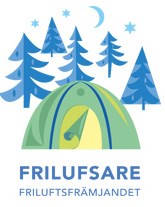 Frilufsarträffar i Oxelösund Vår 201910/2 söndag kl 9.30-13:	Skridskoträff: Vi provar långfärdsskridskor på Söra. 26/2 tisdag kl 18-21 	Slalom i Ryssbergen. Extra träff mars?	Vi siktar på att avsluta snösäsongen i ryssbergen med pulkaåkning. När ryssbergsbacken stängt för säsongen.27-28/4 lördag - söndag 	CAMP VÅR. Läger någonstans i Mälardalen. Arrangeras av Friluftsfrämjandet mälardalen för äldre frilufsargrupper. 13/5 måndag 17-20	Cykling i Janstorpsskogen. Försök låna en mountainbike om du inte har.  24-25/5 fredag 17- lördag kväll	Vi vandrar en längre tur och sover i tält längs vägen. Att ta med i ryggsäcken :-	Dryck och något att äta samt något att äta på och med.-	Sittunderlägg-	Extra sockor och plastpåsar (till fötterna om skorna är blöta)-	Knoprep-	Strövarkniv / morakniv Terminsavgiften är 150 kr och betalas via swish 070-5678503 (Margrita). Medlemskap i Friluftsfrämjandet är obligatoriskt.Varmt välkomna!Mats Ytterby (0700-810 539) och Margrita Sjöqvist (070-5678503)			